Kenneth A. BowmanMay 13, 1909 – December 14, 1985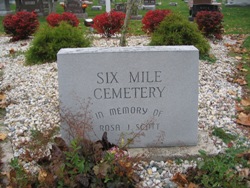 Photo by Barbara Baker AndersonIndiana, U.S., Death Certificates, 1899-2011Name:	Kenneth A BowmanGender:	MaleRace:		WhiteAge:	76Marital status:	WidowedMilitary serviceBirth Date:		13 May 1909Birth Place:	IndianaDeath Date:	14 Dec 1985Death Place:	Bluffton, Wells, Indiana, USAFather:	Edward BowmanMother:	Jessie RoyInformant: Ronald Bowman (son), BlufftonBurial: Six Mile 12/17/1985